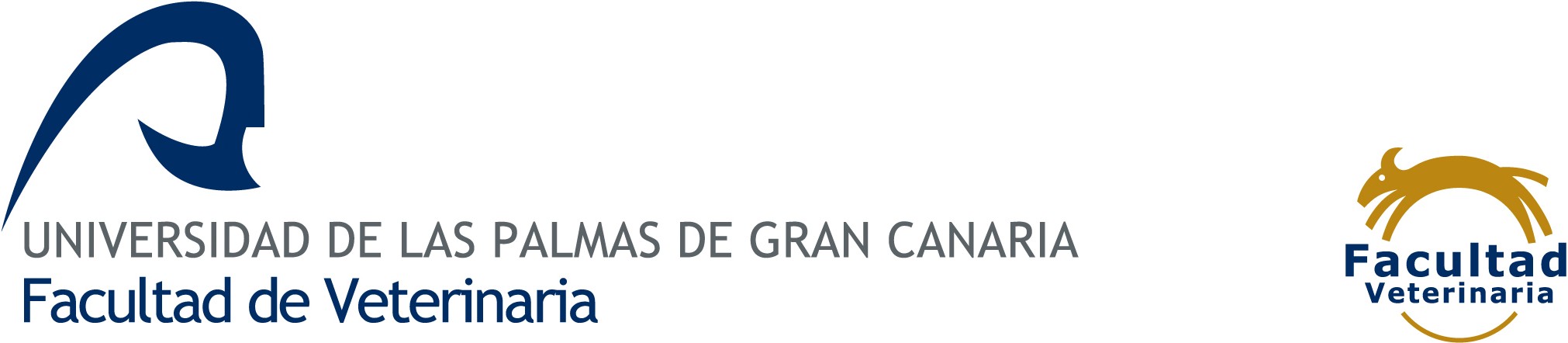 Rúbrica para la evaluación delTrabajo de Fin de Grado en Veterinaria por la ULPGC(formato Tutor)0 = No cumple	1 = Deficiente	2 = Regular	3 = Bien	4 = Muy bien 5 = ExcelenteValoración del documento presentado (ponderación 20%)Valoración de la presentación y defensa (ponderación 20%)Estudiante: ………………………………………………………………………………Fdo. El tutor.Nombre y Apellidos: ……………………………………………………………………Recordatorio. Esta rúbrica recoge la calificación del Tutor. Puede indicar al dorso los puntos fuertes y débiles de este TFG así como todas las incidencias que considere oportunas relacionadas con el mismo. El tutor podrá consensuar con el cotutor la cumplimentación de la rúbrica. Una vez cumplimentada deberá entregarla al tribunal para poder ponderar con el resto de la calificación.CRITERIOSCRITERIOSCRITERIOSCRITERIOS0123451. Organización y estructura del documento (orden, diseño, etc.).1. Organización y estructura del documento (orden, diseño, etc.).1. Organización y estructura del documento (orden, diseño, etc.).1. Organización y estructura del documento (orden, diseño, etc.).2. Valoración de la ortografía y gramática del texto.2. Valoración de la ortografía y gramática del texto.2. Valoración de la ortografía y gramática del texto.2. Valoración de la ortografía y gramática del texto.3. Originalidad del trabajo (novedoso, utilidad práctica, caso de especial interés, etc.).3. Originalidad del trabajo (novedoso, utilidad práctica, caso de especial interés, etc.).3. Originalidad del trabajo (novedoso, utilidad práctica, caso de especial interés, etc.).3. Originalidad del trabajo (novedoso, utilidad práctica, caso de especial interés, etc.).4. Definición clara y detallada de los objetivos del trabajo.4. Definición clara y detallada de los objetivos del trabajo.4. Definición clara y detallada de los objetivos del trabajo.4. Definición clara y detallada de los objetivos del trabajo.5. Revisión bibliográfica actualizada, con rigor científico y basada en la evidencia.5. Revisión bibliográfica actualizada, con rigor científico y basada en la evidencia.5. Revisión bibliográfica actualizada, con rigor científico y basada en la evidencia.5. Revisión bibliográfica actualizada, con rigor científico y basada en la evidencia.6. Descripción adecuada del material y métodos empleados.6. Descripción adecuada del material y métodos empleados.6. Descripción adecuada del material y métodos empleados.6. Descripción adecuada del material y métodos empleados.7. Conclusiones del trabajo claras y relacionadas con los objetivos.7. Conclusiones del trabajo claras y relacionadas con los objetivos.7. Conclusiones del trabajo claras y relacionadas con los objetivos.7. Conclusiones del trabajo claras y relacionadas con los objetivos.8. Otros aspectos valorados (detallar por detrás).8. Otros aspectos valorados (detallar por detrás).8. Otros aspectos valorados (detallar por detrás).8. Otros aspectos valorados (detallar por detrás).Sistema de calificación:Sumar número de aspas por columnas y multiplicar por la puntuación.Sistema de calificación:Sumar número de aspas por columnas y multiplicar por la puntuación.Sistema de calificación:Sumar número de aspas por columnas y multiplicar por la puntuación.Sistema de calificación:Sumar número de aspas por columnas y multiplicar por la puntuación.40 = 10 puntos36 = 9 puntos32 = 8 puntos28 = 7 puntos24 = 6 puntos20 = 5 puntos16 = 4 puntos12 = 3 puntos8 = 2 puntos4 = 1 puntos0 = 0 puntosPuntuación (0-40)Puntuación (0-40)Puntuación (0-40)Calificación (0-10)Calificación (0-10)Calificación (0-10)CRITERIOSCRITERIOSCRITERIOSCRITERIOS0123451. Organización y estructura de la presentación (orden, claridad, etc.).1. Organización y estructura de la presentación (orden, claridad, etc.).1. Organización y estructura de la presentación (orden, claridad, etc.).1. Organización y estructura de la presentación (orden, claridad, etc.).2. Expresión oral del estudiante (utilización de terminología científica correcta, no se valorará la pronunciación del inglés).2. Expresión oral del estudiante (utilización de terminología científica correcta, no se valorará la pronunciación del inglés).2. Expresión oral del estudiante (utilización de terminología científica correcta, no se valorará la pronunciación del inglés).2. Expresión oral del estudiante (utilización de terminología científica correcta, no se valorará la pronunciación del inglés).3. Calidad de la presentación (diseño, uso de imágenes, etc.).3. Calidad de la presentación (diseño, uso de imágenes, etc.).3. Calidad de la presentación (diseño, uso de imágenes, etc.).3. Calidad de la presentación (diseño, uso de imágenes, etc.).4. Capacidad comunicativa del estudiante, claridad en la exposición, presentación dinámica, etc.4. Capacidad comunicativa del estudiante, claridad en la exposición, presentación dinámica, etc.4. Capacidad comunicativa del estudiante, claridad en la exposición, presentación dinámica, etc.4. Capacidad comunicativa del estudiante, claridad en la exposición, presentación dinámica, etc.5. Rigor científico en la defensa (medicina basada en la evidencia).5. Rigor científico en la defensa (medicina basada en la evidencia).5. Rigor científico en la defensa (medicina basada en la evidencia).5. Rigor científico en la defensa (medicina basada en la evidencia).6. Responde adecuadamente a las preguntas formuladas.6. Responde adecuadamente a las preguntas formuladas.6. Responde adecuadamente a las preguntas formuladas.6. Responde adecuadamente a las preguntas formuladas.7. Gestión del tiempo en la presentación.7. Gestión del tiempo en la presentación.7. Gestión del tiempo en la presentación.7. Gestión del tiempo en la presentación.8. Otros aspectos valorados (detallar por detrás).8. Otros aspectos valorados (detallar por detrás).8. Otros aspectos valorados (detallar por detrás).8. Otros aspectos valorados (detallar por detrás).Sistema de calificación:Sumar número de aspas por columnas y multiplicar por la puntuación.Sistema de calificación:Sumar número de aspas por columnas y multiplicar por la puntuación.Sistema de calificación:Sumar número de aspas por columnas y multiplicar por la puntuación.Sistema de calificación:Sumar número de aspas por columnas y multiplicar por la puntuación.40 = 10 puntos36 = 9 puntos32 = 8 puntos28 = 7 puntos24 = 6 puntos20 = 5 puntos16 = 4 puntos12 = 3 puntos8 = 2 puntos4 = 1 puntos0 = 0 puntosPuntuación (0-40)Puntuación (0-40)Puntuación (0-40)Calificación (0-10)Calificación (0-10)Calificación (0-10)